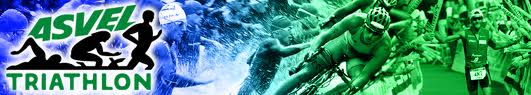                            TEST CLASS TRIATHLON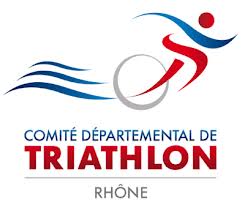 Chers Présidents, cadres techniques, athlètes des clubs du Département du RhôneLe comité du Rhône organise avec L’ASVEL triathlonUn test class triathlonLe samedi  29 marsCatégories concernéesBenjamin à junior licenciés FFTRI du département du Rhône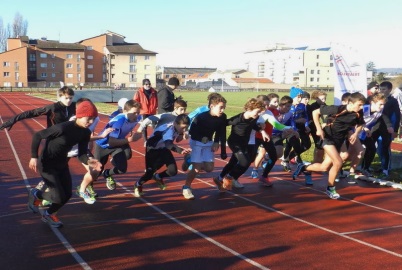 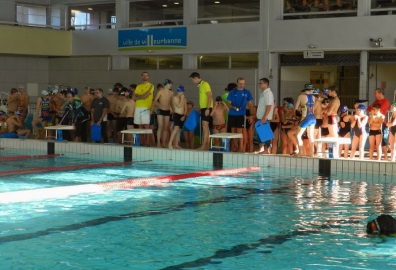 RDV précis à 9h30 au stade Marie Thérèse Eyquem à VilleurbanneProgramme10h00  à 12h00   Course à pied sur piste12h00  à 14h00   Natation au centre nautique Etienne Gagnaire14h – 14h30  Collation dans le hall de la piscinePrésence indispensable d’un cadre technique par clubBulletin d’inscription à renvoyer au plus tard le 22 marsPar mail à francis.mainard@gmail.comou par courrierà Francis Mainard 28, rue Jean Moulin 69170 Tarare